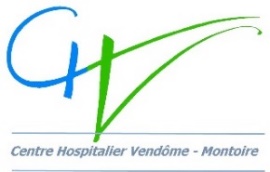 Le Centre Hospitalier de Vendôme-MontoireRecrutePour son foyer d’accueil médicalisé/foyer occupationnel La Varennne A temps pleinDiplôme AES ou AS exigé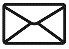 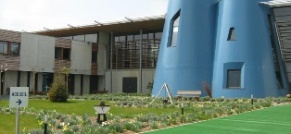 